۲۰۲ - ای طالب رضای الهیحضرت عبدالبهاءاصلی فارسی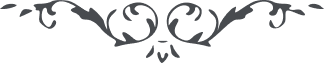 ۲۰۲ - ای طالب رضای الهی ای طالب رضای الهی، اليوم اکبر نفوس ملکوتی آن کس است که بعهد و پيمان الهی بعزمی رحمانی و توانائی يزدانی قيام نمايد و به ترويج امر اللّه و نشر نفحات اللّه برخيزد از خلوت خانهٔ  دل اهرمن براند تا بانگ سروش بشنود و از بيگانه بيزار شود تا دوست يگانه در آغوش گيرد اين است بزرگواری ملکوتی. 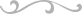 